от 11.09.2017  № 1467О внесении изменений в постановление администрации Волгограда от 21 апреля 2014 г. № 454 «Об утверждении состава Инвестиционного совета Волгограда»В связи с кадровыми и структурными изменениями в администрации Волгограда, руководствуясь статьями 7, 39 Устава города-героя Волгограда, администрация Волгограда ПОСТАНОВЛЯЕТ:1. Внести в состав Инвестиционного совета Волгограда (далее – совет), утвержденный постановлением администрации Волгограда от 21 апреля 2014 г. № 454 «Об утверждении состава Инвестиционного совета Волгограда», следующие изменения:1.1. Вывести из состава совета Шинкаренко Д.Е., Прохорову Е.Н., Владимирова К.Г., Семикина Е.А., Ускова Е.В., Веркина Д.В.1.2. Ввести в состав совета:Гайворонского Михаила Анатольевича – председателя комитета инвестиций и муниципальных закупок администрации Волгограда членом совета,Ткаченко Евгения Геннадиевича – заместителя начальника отдела инвестиций комитета инвестиций и муниципальных закупок администрации Волгограда координатором совета,Кондратенко Ирину Владимировну – руководителя департамента муниципального имущества администрации Волгограда членом совета,Борисевич Ларису Владимировну – председателя комитета экономического развития администрации Волгограда членом совета,Петрова Эдвина Юрьевича – руководителя департамента по градостроительству и архитектуре администрации Волгограда членом совета.2. Настоящее постановление вступает в силу со дня его подписания и подлежит опубликованию в установленном порядке.3. Контроль за исполнением настоящего постановления возложить на первого заместителя главы администрации Волгограда Пешкову И.С. Глава администрации								В.В.Лихачев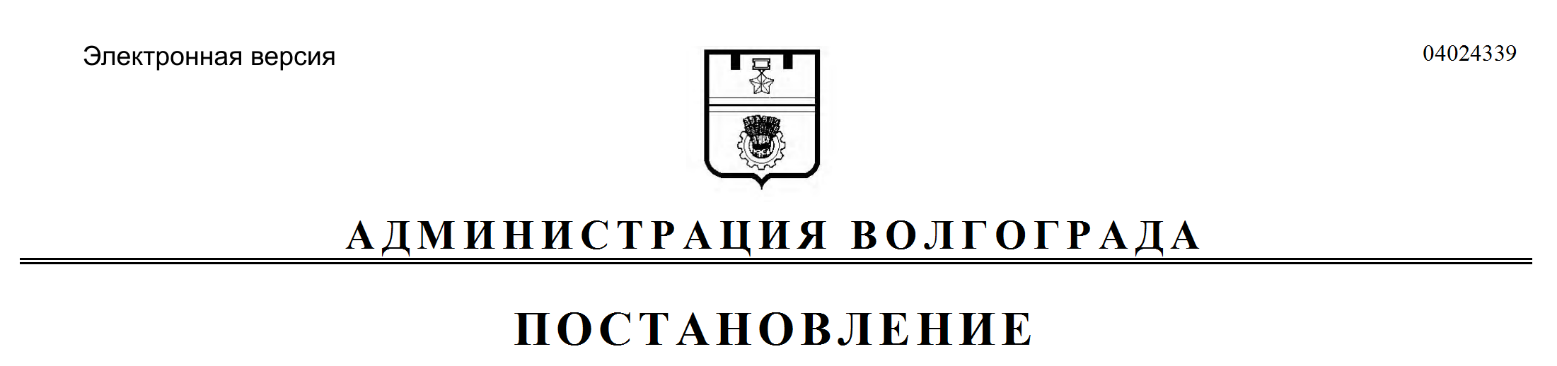 